i.s.i. – Netzwerk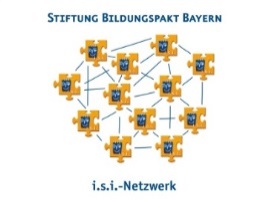 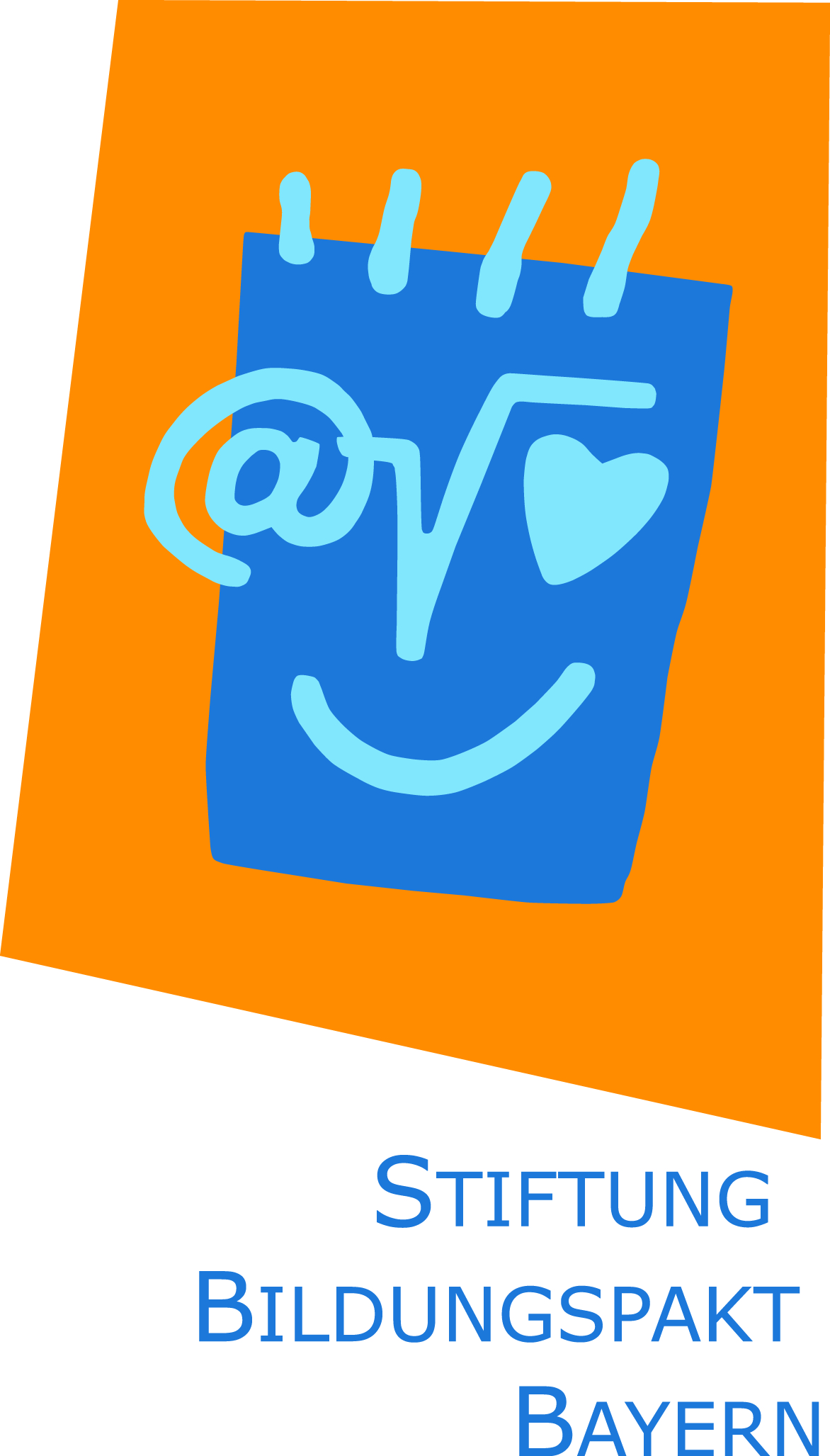 Antrag: Mittel für Schulvorhaben in 2018Hinweise:Füllen Sie bitte dieses Formular am PC aus und reichen es rechtzeitig vor Abschluss der Planungen einer Maßnahme / Veranstaltung per E-Mail bei manfred.baeuml@stmbw.bayern.de ein.Nach einer Prüfung erhalten Sie per E-Mail Antwort, welche Kosten in welcher Höhe übernommen werden können.Eine Erstattung der Kosten erfolgt nach der Maßnahme / Veranstaltung. Genauere Informationen dazu erhalten Sie ebenfalls per E-Mail.Antragsteller (i.s.i.-Netzwerkschule):Antragsteller (i.s.i.-Netzwerkschule):Wir planen eine Maßnahme / Veranstaltung für i.s.i.-NetzwerkschulenWir planen eine Maßnahme / Veranstaltung für i.s.i.-NetzwerkschulenWir planen eine Maßnahme / Veranstaltung für i.s.i.-NetzwerkschulenWir planen eine Maßnahme / Veranstaltung für i.s.i.-NetzwerkschulenWir planen eine Maßnahme / Veranstaltung für i.s.i.-NetzwerkschulenWir planen eine Maßnahme / Veranstaltung für i.s.i.-NetzwerkschulenWir planen eine Maßnahme / Veranstaltung für i.s.i.-NetzwerkschulenWir planen eine Maßnahme / Veranstaltung für i.s.i.-NetzwerkschulenTitel der Veranstaltung:Datum:Zeit (von – bis):Ort (Adresse):Folgende andere Netzwerkschulen werden wahrscheinlich teilnehmen / sind eingeladen:Folgende andere Netzwerkschulen werden wahrscheinlich teilnehmen / sind eingeladen:Folgende andere Netzwerkschulen werden wahrscheinlich teilnehmen / sind eingeladen:Geplante / erwartete Anzahl der Teilnehmer aus dem i.s.i.-Netzwerk:Geplante / erwartete Anzahl der Teilnehmer aus dem i.s.i.-Netzwerk:Geplante / erwartete Anzahl der Teilnehmer aus dem i.s.i.-Netzwerk:Geplante / erwartete Anzahl der Teilnehmer aus dem i.s.i.-Netzwerk:Geplante / erwartete Anzahl der Teilnehmer aus dem i.s.i.-Netzwerk:Geplante / erwartete Anzahl der Teilnehmer aus dem i.s.i.-Netzwerk:Kurze Beschreibung des Vorhabens (Format, Ziele, Teilnehmerkreis): Kurze Beschreibung des Vorhabens (Format, Ziele, Teilnehmerkreis): Kurze Beschreibung des Vorhabens (Format, Ziele, Teilnehmerkreis): Kurze Beschreibung des Vorhabens (Format, Ziele, Teilnehmerkreis): Kurze Beschreibung des Vorhabens (Format, Ziele, Teilnehmerkreis): Kurze Beschreibung des Vorhabens (Format, Ziele, Teilnehmerkreis): Kurze Beschreibung des Vorhabens (Format, Ziele, Teilnehmerkreis): Kurze Beschreibung des Vorhabens (Format, Ziele, Teilnehmerkreis): Zusammensetzung der geplanten KostenZusammensetzung der geplanten KostenZusammensetzung der geplanten KostenZusammensetzung der geplanten KostenZusammensetzung der geplanten KostenZusammensetzung der geplanten KostenZusammensetzung der geplanten KostenZusammensetzung der geplanten KostenKosten für ReferentenKosten für ReferentenKosten für ReferentenKosten für ReferentenKosten für ReferentenKosten für ReferentenKosten für Referenten      €BewirtungskostenBewirtungskostenBewirtungskostenBewirtungskostenBewirtungskostenBewirtungskostenBewirtungskosten      €Sonstige Kosten (Bitte benennen:      )Sonstige Kosten (Bitte benennen:      )Sonstige Kosten (Bitte benennen:      )Sonstige Kosten (Bitte benennen:      )Sonstige Kosten (Bitte benennen:      )Sonstige Kosten (Bitte benennen:      )Sonstige Kosten (Bitte benennen:      )      €Summe:Summe:Summe:Summe:Summe:Summe:Summe:      €Anmerkungen  / Hinweise:      Ort, DatumSchulleiter/ingez.      Bemerkungen SBB:Bemerkungen SBB: